MUNICIPIO DE TLAJOMULCO DE ZÚÑIGA, JALISCOOFICIALÍA MAYOR “CONVOCATORIA DE LICITACIÓN PÚBLICA LOCAL”OM-07/2024“ADQUISICIÓN DE MATERIAL ELÉCTRICO PARA EL GOBIERNO MUNICIPAL DE TLAJOMULCO DE ZÚÑIGA, JALISCO (RECORTADA)”El Municipio de Tlajomulco de Zúñiga, Jalisco a través de su Unidad de Compras ubicada en el primer piso del edificio de la calle Higuera número 70, Colonia Centro en Tlajomulco de Zúñiga, Jalisco, con teléfono 01 (33) 32 83 44 00 invita a las Personas Físicas y Morales interesadas, a participar en la LICITACIÓN PÚBLICA LOCAL para la “ADQUISICIÓN DE MATERIAL ELÉCTRICO PARA EL GOBIERNO MUNICIPAL DE TLAJOMULCO DE ZÚÑIGA, JALISCO (RECORTADA)”, ello de conformidad con el artículo 134 de la Constitución Política de los Estados Unidos Mexicanos, así como el procedimiento que se establece en el Capítulo Segundo “De la Licitación Pública”, previsto por la Ley de Compras Gubernamentales, Enajenaciones y Contratación de Servicios del Estado de Jalisco y sus Municipios, y a efecto de normar el desarrollo de la presente Licitación, se emite la siguiente:CONVOCATORIA:CRONOGRAMAPara los fines de estas bases, se entiende por:Las Bases de Licitación así como sus respectivos anexos fueron aprobados por unanimidad por el Comité de Adquisiciones del Municipio de Tlajomulco de Zúñiga, Jalisco; la propuesta del “LICITANTE” deberá sujetarse a las especificaciones señaladas en las Bases de esta Licitación y de cada uno de sus Anexos y para ello cada uno de los licitantes deberá de inscribirse en el presente proceso mediante el pago de derechos de Bases de Licitación y registro en lista de licitantes, ello con fundamento en el artículo 133 fracción IX de la Ley de Ingresos del Municipio de Tlajomulco de Zúñiga, Jalisco, por ello deberán de acudir con la orden de pago adjunta al formato PDF que se encuentra firmado de esta convocatoria a cualquiera de las cajas de la 6 a la 16 de la recaudadora central ubicada en Planta Baja de la calle Higuera no. 70, del Centro Administrativo Tlajomulco CAT, Colonia Centro, Tlajomulco de Zúñiga, Jalisco a pagar la cantidad señalada en el apartado costo de las bases, una vez hecho esto se le entregará un recibo oficial con el que deberá de acudir a la Dirección de Recursos Materiales ubicadas en calle Higuera no. 70, primer piso del Centro Administrativo Tlajomulco CAT, colonia Centro, Tlajomulco de Zúñiga, Jalisco, lugar donde se deberá de registrar y le entregaran copias simples y formato Word de la Convocatoria, Bases y Anexos del presente proceso.A t e n t a m e n t eLic. Raúl Cuevas Landeros Director de Recursos Materiales ESPECIFICACIONESOM-07/2024“ADQUISICIÓN DE MATERIAL ELÉCTRICO PARA EL GOBIERNO MUNICIPAL DE TLAJOMULCO DE ZÚÑIGA, JALISCO (RECORTADA)”El Gobierno Municipal de Tlajomulco de Zúñiga, Jalisco tiene el requerimiento de adquirir diferentes MATERIALES ELÉCTRICOS, estos productos deberán contar lo siguiente:40 piezas BALASTRA ADITIVOS METÁLICOS DE 400W CARACTERÍSTICAS TÉCNICAS DEL PRODUCTO: Tipo de lámpara que opera: 400 watts Aditivos Metálicos Normal. Código ANSI o ILCOS: ANSI M59, Voltaje de línea: 220 volts, % de regulación (+-): 10%, Frecuencia: 60 Hz, Tipo de circuito: C.W.A, Clase térmica: 180 °C, Capacitor: 25μf Ignitor: N/A, Potencia de línea: 440 watts, Factor de potencia: >90, Voltaje circuito abierto: 300 volts. Medidas aproximadas: largo 12cm. Ancho 9 cm. Altura 11cm. 40 piezas BALASTRA ADITIVOS METÁLICOS DE 1000W, CARACTERÍSTICAS TÉCNICAS DEL PRODUCTO: Tipo de lámpara que opera: 1000 watts Aditivos Metálicos Normal, Código ANSI o ILCOS: ANSI M47, Voltaje de línea: 220 volts, % de regulación (+-): 10%, Frecuencia: 60 Hz, Tipo de circuito: C.W.A, Clase térmica: 180 °C, Capacitor: 24μf, Ignitor: N/A, Potencia de línea: 1080 watts., Factor de potencia: >90, Voltaje circuito abierto: 425 volts. Medidas aproximadas: largo 15 cm. Ancho 12 cm, altura 11 cm.149 piezas BASE PARA FOTOCELDA RECEPTÁCULO PARA MONTAJE DE FOTOCELDA ELECTRÓNICA.  rango de operación 100-227 vca, frecuencia 50/60 Hz, cables calibre thw16, longitud de cable 25 cm,10 piezas BASE DE MEDICIÓN 5X100 AMP. Gabinete metálico porta-medidor de CFE (watthorimetro). Cuenta con mordazas de cobre estañado con muelle reforzado para evitar puntos calientes y pérdidas por efecto Joule. Color: Gris Material: Envolvente de lámina de acero rolada en frío, Tipo NEMA 3R, uso exterior. Tensión Nominal [V]: menor o igual a 600 Vca Consumo de Corriente [A]: 100 A Calibre AWG: 12 – 2/0 AWG (aluminio) o 14 – 2/0 AWG (cobre)  Certificaciones de productos: NOM-ANCE8,998 metros CABLE COBRE THW CAL. 10 AWG, número de hilos: 19, área de conductor: 5.26 mm, diámetro de conductor: 4.5 mm, espesor del aislamiento: .76 mm, diámetro exterior: 4.5 mm. 34,000 metros CABLE NEUTRANEL 2+1 CAL. 6 AWG para 600volt, alta resistencia al intemperie soporta contacto permanente con ramas de árboles larga vida, bajo mantenimiento, voltaje de operación 600v. temperatura máxima 75°c, aplicación: ideal para distribución eléctrica área en baja tensión  en conjunto habitacionales y fraccionamientos.7,000 metros CABLE XLP C-6 2+1 SUBTERRÁNEO larga vida, bajo mantenimiento, puede ser directamente enterrado, voltaje máximo de operación 600 volts. , temperatura máxima de operación 90°c,  aplicaciones: ideal para sistemas de distribución subterránea  de energía eléctrica   en baja tensión, conjuntos  habitacionales y fraccionamientos. en instalaciones eléctricas permanentes   o temporales de alumbrado en general.10 Piezas CANILLA CORTA CIRCUITO 27 KVA.1,600 piezas CINTAS AISLANTES DE ALTA RESISTENCIA TIPO TEMFLEX DE 28.4MM X 18 MTS. Proporciona excelente resistencia a: la abrasión, humedad, álcalis, ácidos y condiciones climáticas extremas (incluida la luz solar). Aislamiento eléctrico primario para todas las uniones de cables de hasta 600 voltios. Forro protector para las uniones y reparaciones de cables de alto voltaje. Conexión de alambres y cables.50 piezas CONTACTOR PARA CONTROL DE CIRCUITOS DE ALUMBRADO 3x30A  CÓDIGO A16-30-00-13 Corriente de Carga Inductiva: 17A, Relé, Montaje: Carril DIN,  Voltaje de Operación: 690VAC, Contacto, Configuración: 3PST-NO, Núm. de Polos: 3 polos, Corriente de Conmutación AC1: 30A, Voltaje Vca Nom. de Bobina: 230V, Corriente de Carga Resistiva: 27A.50 piezas CONTACTOR PARA CONTROL  DE CIRCUITOS DE ALUMBRADO 3x50A CÓDIGO A 50-30-00, 220v. interruptor auxiliar Sí, pérdidas [W] con valor asignado de la intensidad, con AC en estado operativo caliente 6,3 W, con AC en estado operativo caliente por polo 2,3 W,  tensión de aislamiento,  del circuito principal con grado de contaminación 3 valor, asignado 690 V,  Circuito de corriente principal número de polos para circuito principal 3, tensión de empleo, con AC-1 con 400 V con temperatura ambiente de 40 °C, valor asignado 50 A, con AC-1,  hasta 690 V con temperatura ambiente de 40 °C,  valor asignado  50 A, hasta 690 V con temperatura ambiente de 60 °C, valor asignado 42 A 15 piezas CONTACTOR PARA CONTROL DE CIRCUITOS DE ALUMBRADO 3x60A  CÓDIGO AF60-30-00-13, Contactor, 3-PN/O, 100-250 VCA/CC, Voltaje de bobina nominal 120 V CA, 208 V CA, 240 V CA, 125 V CC, Voltaje de la bobina 100-250 VCA/VCC, Tipo de bobina Magnético, polacos 3NO, Propósito general (AC1) 105ª.30 piezas DISCO PARA CORTE DE METAL 4.5” Para corte de metal, uso general, Diámetro exterior 4 1/2" (114.3 mm), espesor 1/8" (3.2 mm), diámetro interno 7/8" (22.2 mm), velocidad máxima 13 200 r/min. máx.40 piezas FOCO 400W ADITIVO METÁLICO, Base E39, Parámetros Eléctricos.  Potencia 400W, Voltaje de Operación 135V, Corriente de Operación 3.25A, Mín.- Máx. pulso de arranque (Volts pico) 340V, Pulso aproximado en la base 3.00kV - 4.00kV, Atenuable No, Parámetros Fotométricos, Flujo luminoso 36000 lm, Flujo luminoso Mantenido 27000 lm, Eficacia luminosa 90 lm/W, Temperatura de color 4200K, Color de luz Blanco neutro, Índice de rendimiento de color (IRC) 60, Condiciones de Operación Posición de Operación Universal, Aplicación en Luminario Cerrado, Re-encendido del 60% al 90% 4 minutos, Restablecimiento de lámpara caliente 5 - 10 minutos, Temperatura máxima de la base 210°C, Temperatura máxima del bulbo 450°C, Vida útil 20000 h40 piezas FOCO 1000 W ADITIVO METÁLICO E-40  (grande), Base: E39, Potencia: 1000W, Voltaje de Operación: 263V, Corriente de Operación: 4.10A, Mín.- Máx. pulso de arranque (Volts pico): 420V, Pulso aproximado en la base: 3.00kV - 4.00kV, Atenuable: No, Flujo, luminoso: 110000 lm, Flujo luminoso Mantenido: 88000 lm, Eficacia luminosa: 110 lm/W, Temperatura de color: 4200K, Color de luz: Blanco neutro, Índice de rendimiento de color: (IRC) 60, Condiciones de Operación, Posición de Operación: Universal, Aplicación en Luminario: Cerrado, Re-encendido del 60% al 90%: 4 minutos, Restablecimiento de lámpara caliente: 5 - 10 minutos, Temperatura máxima de la base: 210°C, Temperatura máxima del bulbo: 450°C, Vida útil: 20000 h. 2,000 piezas FOCO LUZ BLANCA  ADITIVO  METÁLICO DE 70W,  Base E27, Código ILCOS / ANSI M98, Parámetros Eléctricos,  Potencia 70 W, Voltaje de operación (CA) 75V - 105V, Corriente de Operación 0.90 A, Mín.- Máx. pulso de arranque (Volts pico) 310V,  Pulso aproximado en la base 3.5kV - 4.5kV, Atenuable No,  Parámetros Fotométricos, Flujo luminoso 5600 lm,  Flujo luminoso Mantenido 4760 lm,  Eficacia luminosa 80 lm/W,  Temperatura de color 4200K,  Color de luz Blanco neutro,  Índice de rendimiento de color (IRC) 90, Condiciones de Operación, Posición de Operación Universal, Aplicación en Luminario Cerrado, Re-encendido del 60% al 90% 4 minutos,  Restablecimiento de lámpara caliente < 5 minutos,  Temperatura máxima de la base 210°C, Temperatura máxima del bulbo 450°C, Vida útil 15000 h.2,000 piezas FOCO LUZ BLANCA  ADITIVO  METÁLICO DE 100W  Tipo Aditivo Metálico Cerámico Serie CMP, Bulbo T46, Base E40, Código ILCOS / ANSI M90,  Potencia 100 W, Voltaje de operación (CA) 85V - 110V, Corriente de Operación 1.10 A, Mín.- Máx. pulso de arranque (Volts pico) 310V, Pulso aproximado en la base 3.5kV - 4.5kV, Atenuable No,  Parámetros Fotométricos,  Flujo luminoso 8500 lm,  Flujo luminoso Mantenido 7225 lm, Eficacia luminosa 85 lm/W, Temperatura de color 4200K,  Color de luz Blanco neutro, Índice de rendimiento de color (IRC) 90,  Condiciones de Operación, Posición de Operación Universal, Aplicación en Luminario Cerrado,  Re-encendido del 60% al 90% 4 minutos,  Restablecimiento de lámpara caliente 3 - 5 minutos, Temperatura máxima de la base 210°C, Temperatura máxima del bulbo 450°C, Vida útil 15000 h.1,300 piezas FOCO LUZ BLANCA  ADITIVO  METÁLICO DE 150W,  Tipo Aditivo Metálico Cerámico, Serie CMP,  Bulbo T46, Base E40, Código ILCOS / ANSI M102,  Parámetros Eléctricos, Potencia 150W,  Voltaje de operación (CA) 80V - 105V,  Corriente de Operación 1.80A,  Mín.- Máx. pulso de arranque (Volts pico) 310V, Pulso aproximado en la base 3.5kV - 4.5kV,  Atenuable No, Parámetros Fotométricos, Flujo luminoso 13500 lm, Flujo luminoso Mantenido 11475 lm, Eficacia luminosa 90 lm/W, Temperatura de color 4200K, Color de luz Blanco neutro,  Índice de rendimiento de color (IRC) 90,  Condiciones de Operación,  Posición de Operación Universal,  Aplicación en Luminario Cerrado, Re-encendido del 60% al 90% 4 minutos, Restablecimiento de lámpara caliente 3 - 5 minutos,  Temperatura máxima de la base 210°C, Temperatura máxima del bulbo 450°C,  Vida útil 15000 h.1,250 piezas FOTOCELDAS ELÉCTRICAS VOLTAJE  110/305 A 1000W DE SULFURO DE CADMIO CON CELDA DE 1/2" CON CUPULA SELLADA, Tipo de fotocelda: Electrónica, Cuerpo y lente: Policarbonato, Tensiones de operación: 105-305V~,  Frecuencias de operación: 50/60 Hz, Amperes: 13mA, Potencia: 1,5W, Tiempo de vida útil: >20,000 horas.50 piezas INTERRUPTOR DE RIEL AUTOMÁTICO  3x32a interruptor termo magnético para riel din,  3 polos 32 amperes50 piezas INTERRUPTOR DE RIEL AUTOMÁTICO  3x63a interruptor termo magnético para riel din,  3 polos 63  amperes30 piezas LISTON  FUSIBLE  1 AMP, eslabón fusible 1 a alta tens 15/25kv30 piezas LISTON  FUSIBLE  2 AMP. eslabón fusible 2 a alta tens 15/25kv30 piezas LISTON  FUSIBLE  3 AMP, eslabón fusible 3 a alta tens 15/25kv30 piezas LISTON  FUSIBLE  5 AMP. eslabon fusible 4 a alta tens 15/25kv50 piezas MÉNSULA PARA BASE DE FOTOCELDA CON TORNILLA GALVANIZADA150 piezas REPUESTO DE ACRÍLICO DE LAMPARA SUBURBANO (7” X 12” )98 piezas SOQUET MINI CILÍNDRICO, soquet de porcelana   capacidad  250v-660w, cable calibre 18 awg (15cm),  dimensiones 3.5cm. x 3.5cmx 4cm. peso 0.07kg.149 piezas SOQUET REDUCTOR PARA FOCO PIA MINI  tipo e-26  capacidad 6a-220v, base e40, dimensiones  4.5cm x 3.7cm. x 4.5cm.  peso 0.08 kg.22 piezas AFLOJA TODO útil para desplazar la humedad, elimina el rechinido, protege el metal contra el óxido y corrosión, libera piezas atascadas y lubrica prácticamente todo.1,390 piezas BALASTRO ELECTROMAGNETICO 70 W TIPO autorregulado (cwa) bajas perdidas para una lámpara de aditivos metálicos cerámicos de 70w (70w/t38/e27/4200k), sus bobinas deberán ser de cobre de alta pureza, alto factor de potencia, perdidas menores al 22% (16 watts), clase de aislamiento de 180 grados centígrados con capacitor +-3% tipo seco con operación hasta 90 grados centígrados, cuenta con conectores aislados, sus taps de alimentación deberán ser para conexión a 127/220/240v para una frecuencia de 60hz. el balastro deberá permitir variaciones momentáneas a la tensión de alimentación mínimo de + -10%.debera contar con un ignitor  con termoproteccion. Medidas aproximadas  largo 10cm.  Ancho 4 cm. Altura 8cm. el balastro deberá ser  compacto para poder ser instalado en luminaria compacta que el municipio tiene en algunos zonas1,392 piezas BALASTRO ELECTROMAGNETICO DE 100W tipo reactor serie bajas perdidas para una lámpara de aditivos metálicos con quemador cerámico tipo cmp 100w/t46/e40/4200k. reactor tipo serie, con devanado de cobre de alta pureza, alto factor de potencia, perdidas menores al 15% (15 watts), clase de aislamiento de 180 grados centígrados con capacitor +-3% tipo seco con operación hasta 90 grados centígrados, cuenta con conectores aislados, sus taps de alimentación deberán ser para conexión a 220/240v para una frecuencia de 60hz. el rector deberá permitir variaciones momentáneas a la tensión de alimentación mínimo de + -5%.debera contar con un ignitor con termoproteccion para evitar el desgaste o quemado del balastro en ausencia de lámpara, medidas aproximadas largo 10.2 cm. Ancho 4.7cm. altura 7.5 cm.  el balastro deberá ser  compacto para poder ser instalado en luminaria compacta que el municipio tiene en algunos zonas. 544 piezas BALASTRO ELECTROMAGNETICO DE 150W tipo reactor serie bajas perdidas para una lámpara de aditivos metálicos con quemador cerámico tipo cmp 150w/t46/e40/4200k  con devanado de cobre de alta pureza, alto factor de potencia, perdidas menores al 13% (19 watts), clase de aislamiento de 180 grados centígrados con capacitor +-3% tipo seco con operación hasta 90 grados centígrados, cuenta con conectores aislados, sus taps de alimentación deberán ser para conexión a 220/240 volts para una frecuencia de 60hz. el rector deberá permitir variaciones momentáneas a la tensión de alimentación mínimo de + -5%.debera contar con un ignito con termoproteccion para evitar el desgaste o quemado del balastro en ausencia de lámpara. Medidas aproximadas  ancho 8.5. largo 12.5 cm. Altura 7 cm. el balastro deberá ser  compacto para poder ser instalado en luminaria compacta que el municipio tiene en algunos zonas.Tiempos de entrega:ORDEN DE PAGOBASES DE LICITACIÓN OM-07/2024Favor de llenar a máquina o con letra de moldeNúmero de Licitación.OM-07/2024 Pago de Derechos de las Bases.$1,000.00 de conformidad con el artículo 143 fracción IX de la Ley de Ingresos del Municipio de Tlajomulco de Zúñiga, Jalisco.Aprobación de Bases por el Comité.Viernes 02 de febrero del 2024Publicación de la Convocatoria en el portal web del Municipio de Tlajomulco de Zúñiga, Jalisco (en formato descargable).Viernes 02 de febrero del 2024Entrega de preguntas para Junta Aclaratoria y correo electrónico para el envío de preguntas.Hasta el lunes 05 de febrero del 2024 a las 13:00 horas, correo: licitaciones@tlajomulco.gob.mxFecha, hora y lugar de la celebración de la primera Junta de Aclaraciones (art. 59, F. III, Ley)Martes 06 de febrero del 2024 a las 13:30 horas, en la Dirección de Recursos Materiales, primer piso del Centro Administrativo (CAT), ubicado en la calle de Higuera número #70, Colonia Centro, Tlajomulco de Zúñiga, Jalisco, México.Fecha, hora y lugar de celebración del acto de presentación de proposiciones (art. 59, F. III, Ley).La presentación de proposiciones iniciará el Viernes 09 de febrero 2024 a las 8:00 y concluirá a las 9:10 horas en el inmueble ubicado en el Salón de Eventos, primer piso, del Hotel Encore (Plaza “La Gourmetería”), ubicado en el número 1710 de la Avenida López Mateos Sur, Colonia Santa Isabel, Tlajomulco de Zúñiga, Jalisco. C.P. 45645.Fecha, hora y lugar de celebración del acto de apertura de proposiciones (art. 59, F. III, Ley).La apertura de proposiciones iniciará el viernes 09 de febrero 2024 a las 9:25 horas en el inmueble ubicado en el Salón de Eventos, primer piso, del Hotel Encore (Plaza “La Gourmetería”), ubicado en el número 1710 de la Avenida López Mateos Sur, Colonia Santa Isabel, Tlajomulco de Zúñiga, Jalisco. C.P. 45645 dentro de la sesión de Comite de Adquisiciones.Resolución del ganador.En fecha de apertura de proposiciones o hasta 20 días hábiles posteriores, mismo lugar. Origen de los Recursos (art. 59, F. I, Ley)MunicipalCarácter de la Licitación (Art. 55 y 59, F. IV, Ley).LOCAL Idioma en que deberán presentarse las proposiciones, anexos y folletos (Art. 59, F. IV, Ley).EspañolEjercicio Fiscal que abarca la Contratación (Art. 59, F. X, Ley).2024Se acredita la suficiencia presupuestal (Art. 50, Ley).SITipo de contrato (Art. 59, F. X, Ley).Contrato o pedido (Orden de Compra) cerrado Aceptación de proposiciones Conjuntas (Art. 59, F. X, Ley). SIAdjudicación de los Bienes o Servicios (por partida/todo a un solo proveedor (Art. 59, F. XI, Ley).Se podrá adjudicar a varios licitantesÁrea requirente de los Bienes o Servicios.Gabinete Integral de Infraestructura y Servicios Públicos.La partida presupuestal, de conformidad con el clasificador por objeto del gasto.2461Participación de testigo Social (Art. 37, Ley).NOCriterio de evaluación de propuestas (Art. 59, F. XII, Ley).BinarioDescripción detallada de los bienes o servicios con requisitos técnicos mínimos, desempeño, cantidades y condiciones de entrega (Art. 59, F. II, Ley).Anexo 1Anexos que cuenta con la relación enumerada de requisitos y documentos que deberán de presentar los licitantes incluyendo:1.- Acreditación Legal2.- Manifestación de NO encontrarse en los supuestos del Art 52 de la Ley3.- Manifestación de Integridad y NO colusión4.- Demás requisitos que sean solicitados              Anexo 3              Anexo 4              Anexo 4              Anexo 1 y 2Plazo de presentación de propuestas (Art. 60, Ley).Normal: 07 días (recortada)Domicilio de las Oficinas del Órgano Interno de Control Municipal lugar donde podrán presentarse inconformidades.Independencia 105 Sur, colonia centro en Tlajomulco de Zúñiga, Jalisco“CONVOCANTE”Municipio de Tlajomulco de Zúñiga, Jalisco“DOMICILIO”Higuera No. 70, Col. Centro, Tlajomulco de Zúñiga, Jalisco. “COMITÉ”Comité de Adquisiciones del Municipio de Tlajomulco de Zúñiga, Jalisco“UNIDAD CENTRALIZADA DE COMPRAS”Unidad Centralizada de Compras de Recursos Materiales (Higuera no. 70, primer piso del Centro Administrativo Tlajomulco CAT, Colonia. Centro, Tlajomulco de Zúñiga, Jalisco).“LEY”Ley de Compras Gubernamentales, Enajenaciones y Contratación de Servicios del Estado de Jalisco y sus Municipios“LICITANTE” Persona Física o Moral (Razón Social) Licitante en el proceso de licitación.“REGLAMENTO”Reglamento de Adquisiciones para el Municipio de Tlajomulco de Zúñiga, Jalisco“PROVEEDOR”Licitante Adjudicado.“PROCESO”La adquisición de: “ADQUISICIÓN DE MATERIAL ELÉCTRICO PARA EL GOBIERNO MUNICIPAL DE TLAJOMULCO DE ZÚÑIGA, JALISCO (RECORTADA)” los cuales están descritos en los anexos de las presentes bases.DESCRIPCIONUNIDADCANTIDAD SOLICITADA CANTIDAD DE URGENCIAMATERIAL A UN MESBALASTRA ADITIVOS METALICOS DE 400 WPIEZA4040BALASTRA ADITIVOS METALICOS  DE 1000WPIEZA4040BASE PARA FOTOCELDA  PIEZA14910049BASE DE MEDICION 5X100 AMP.PIEZA1010CABLE  COBRE THW CAL.10 AWGMETRO899850003998CABLE NEUTRANEL 2+1   C-6  AWG PARA 600V.METRO340002000014000CABLE XLP C-6 2+1 (SUBTERRANEO)METRO700050002000CANILLA CORTA-CIRCUITO 27 KVA.PIEZA1055CINTAS AISLANTESDE ALTA RESISTENCIA TIPO TEMFLEX DE 28.4MM X 18 MTS.PIEZA16001000600CONTACTOR PARA CONTROL  DE CIRCUITOS DE ALUMBRADO 3x30A  CODIGO A16-30-00-13PIEZA503020CONTACTOR PARA CONTROL  DE CIRCUITOS DE ALUMBRADO 3x50A  CODIGO A 50-30-00PIEZA503020CONTACTOR PARA CONTROL  DE CIRCUITOS DE ALUMBRADO 3x60A  CODIGO AF60-30-00-13, 220v.PIEZA1515DISCO PARA CORTE DE METAL 4.5”PIEZA3030FOCO 400W ADITIVO METALICOPIEZA4040FOCO 1000 W ADITIVO METALICO E-40  (grande )PIEZA4040FOCO LUZ BLANCA  ADITIVO  METALICO DE 70W QUEMADOR CERAMICO  ELIPTICO  BULBO T15  CON FILTRO PARA RAYOS UV 4,200K DISEÑO COMPACTO  5,600 LMPIEZA200010001000FOCO LUZ BLANCA  ADITIVO  METALICO DE 100W QUEMADOR CERAMICO  ELIPTICO  BULBO T15  CON FILTRO PARA RAYOS UV 4,200K DISEÑO COMPACTO  8,500 LMPIEZA200010001000FOCO LUZ BLANCA  ADITIVO  METALICO DE 150W QUEMADOR CERAMICO  ELIPTICO  BULBO T15  CON FILTRO PARA RAYOS UV 4200K DISEÑO COMPACTO  10,800 LMPIEZA13001000300FOTOCELDAS ELECTRICAS  VOLTAJE  110/305  A 1000W DE SULFURO DE CADMIO CON CELDA DE 1/2" CON CUPULA SELLADAPIEZA1250650600INTERRUPTOR DE RIEL AUTOMATICO  3x32a MODE3LO SH-203T-C32PIEZA503020INTERRUPTOR DE RIEL AUTOMATICO  3x63a MODE3LO SH-203T-C63PIEZA503020LISTON FUSIBLE ALTA TENCION 1 AMP.PIEZA3030LISTON FUSIBLE ALTA TENCION 2 AMP.PIEZA3030LISTON FUSIBLE ALTA TENCION 3 AMP.PIEZA3030LISTON FUSIBLE ALTA TENCION 5 AMP.PIEZA3030MENSULAS PARA BASE DE FOTOCELDAS CON TORNILLOPIEZA5050REFRACTARIO  DE ACRILICO  SUBURBANOPIEZA150150SOQUET MINI CILINDRICO PIEZA9898SOQUET REDUCTO PARA FOCO PIA MINI  TIPO E-26PIEZA149149AFLOJA TODO  WD-40 400ml.PIEZA2222BALASTRA AUTOREGULADA PARA LAMARA CERAMICA  DE 70W VOLTAJE  127/220/240 BAJAS PERDIDAS CON IGNITOR  TERMOPROTEGIDO  TAMAÑO COMPACTOPIEZA13901000390BALASTRA AUTOREGULADA PARA LAMPARA CERAMICA DE 100W VOLTAJE  127/220/240V BAJAS PERDIDAS CON IGNITOR  TERMOPROTEGIDO TAMAÑO COMPACTOPIEZA13921000392REACTOR 150 W  VOLTAJE  220/240 V  BAJAS PERDIDAS  PARA LAMPARA CERAMICA  DE 150W CON IGNITOR  TERMOPROTEJIDO TAMAÑO COMPACTOPIEZA544400144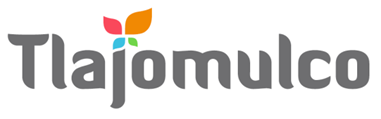 MUNICIPIO DE TLAJOMULCO DE ZÚÑIGA, JALISCODIRECCIÓN DE RECURSOS MATERIALESMUNICIPIO DE TLAJOMULCO DE ZÚÑIGA, JALISCODIRECCIÓN DE RECURSOS MATERIALESDATOS DE LICITACIÓNDATOS DE LICITACIÓNIMPORTE: $1,000.00 CON LETRA: SON MIL PESOS, 00/100, M. N.IMPORTE: $1,000.00 CON LETRA: SON MIL PESOS, 00/100, M. N.OM-07/2024 “ADQUISICIÓN DE MATERIAL ELÉCTRICO PARA EL GOBIERNO MUNICIPAL DE TLAJOMULCO DE ZÚÑIGA, JALISCO (RECORTADA)”DATOS DEL LICITANTEDATOS DEL LICITANTELICITANTE R. F. C.NO. DE PROVEEDOR (PARA EL CASO DE CONTAR CON NÚMERO)NOMBRE DE REPRESENTANTETELÉFONO CELULAR DE CONTACTOCORREO ELECTRÓNICO Sello autorización área responsableLic. Raúl Cuevas Landeros Director de Recursos Materiales Sello autorización área responsableLic. Raúl Cuevas Landeros Director de Recursos Materiales 